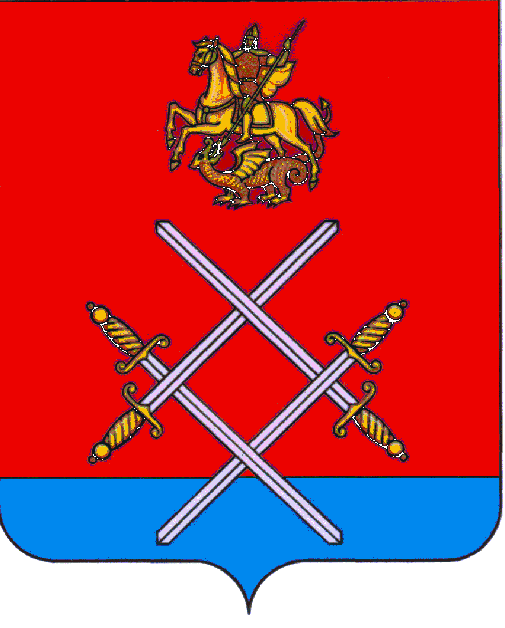 ГЛАВА РУЗСКОГО ГОРОДСКОГО ОКРУГАМОСКОВСКОЙ ОБЛАСТИПОСТАНОВЛЕНИЕот  27.11.2017 г. №_2852______О переименовании муниципального автономного учреждения «Руза 24» в муниципальное автономное учреждение «Издательский дом «Подмосковье - запад»»	В соответствии с Гражданским кодексом РФ, Федеральным законом от 03.11.2006 N 174-ФЗ (ред. от 03.07.2016) "Об автономных учреждениях", Федеральным законом от 12.01.1996 г. №7-ФЗ (в ред. от 01.07.2017) «О некоммерческих организациях, Федеральным законом от 06.10.2003 № 131 «Об общих принципах организации местного самоуправления в Российской Федерации», постановлением администрации Рузского муниципального района  от 21.03.2011 г. № 1331 «Об утверждении Порядка создания, реорганизации, изменения типа и ликвидации муниципальных учреждений, а также утверждения уставов муниципальных учреждений и внесения в них изменений», руководствуясь Уставом, постановляю:1. Переименовать  муниципальное автономное учреждение «Руза 24» в муниципальное автономное учреждение «Издательский дом «Подмосковье - запад», далее МАУ «Издательский дом «Подмосковье - запад».2. Утвердить Устав МАУ «Издательский дом «Подмосковье - запад» в новой редакции (прилагается).3. Поручить директору муниципального автономного учреждения «Руза 24» осуществить государственную регистрацию изменения наименования муниципального автономного учреждение «Руза 24» в течении 3-х рабочих дней в муниципальное автономное учреждение «Издательский дом «Подмосковье - запад» и Устава МАУ «Издательский дом «Подмосковье - запад» в установленном порядке.4. Разместить настоящее постановление на официальном сайте Рузского городского округа в сети «Интернет». 5. Контроль за исполнением настоящего постановления возложить на заместителя Главы администрации – начальника информационно – аналитического управления администрации Рузского городского округа Лобанова О.М.Глава городского округа 													М.В. ТархановВерно: начальник общего отдела                                        Л.В. СпиридоноваИсп. Канева Е.П.Тел. 8(496 27)24-814Утвержденпостановлением Главы Рузскогогородского округа№ 2852 от 27.11. 2017 годаУСТАВмуниципального автономного учреждения«Издательский дом «Подмосковье - запад»г. Руза, 2017 годУСТАВмуниципального автономного учреждения «Издательский дом «Подмосковье - запад»0бщие положенияМуниципальное автономное учреждение «Издательский дом «Подмосковье – запад» (далее именуемое Учреждение), создано путём переименования Муниципального автономного учреждения «Руза 24», в соответствии с Гражданским кодексом Российской Федерации, Федеральным законом от 03.11.2006 № 174-ФЗ «Об автономных учреждениях» (ред. от 03.07.2016 № 286-ФЗ)Полное официальное наименование: Муниципальное автономное учреждение «Издательский дом «Подмосковье – запад». Сокращенное наименование: МАУ «Издательский дом «Подмосковье – запад».Местонахождение (юридический адрес): 143103, г. Руза, ул. Солнцева, д. 9.Учреждение является некоммерческой организацией.Функции и полномочия учредителя осуществляет Рузский городской округ в лице Администрации Рузского городского округа (далее Учредитель).Функции и полномочия собственника имущества Учреждения осуществляет Администрация Рузского городского округа (далее Собственник).Учреждение в своей деятельности руководствуется Конституцией Российской Федерации, федеральными законами, законами и нормативно-правовыми актами Московской области, нормативно-правовыми актами Рузского городского округа, а также настоящим Уставом. Деятельность Учреждения осуществляется в порядке, предусмотренном законодательством Российской Федерации о средствах массовой информации и другими законодательными актами.Учреждение является юридическим лицом, имеет самостоятельный баланс, круглую печать со своим полным наименованием, бланки, штампы.Учреждение считается созданной со дня внесения соответствующей записи в Единый государственный реестр юридических лиц.Учреждение осуществляет свою деятельность на основе получаемых в установленном порядке лицензий на осуществление деятельности, предусмотренной настоящим Уставом.Учреждение от своего имени приобретает имущественные и личные неимущественные права и несёт обязанности, выступает истцом и ответчиком в суде и арбитражном суде в соответствии с законодательством.Учреждение отвечает по своим обязательствам всем находящимся на праве оперативного управления имуществом, как закрепленным Собственником имущества, так и приобретенным за счет доходов, полученных от приносящей доход деятельности, за исключением особо ценного движимого имущества, закрепленного за Учреждением Собственником имущества или приобретенного Учреждением за счет средств, выделенных Собственником имущества Учреждения на приобретение такого имущества, а также недвижимого имущества.Собственник имущества Учреждения не несет ответственности по обязательствам Учреждения. Учреждение не отвечает по обязательствам Собственника имущества Учреждения.Учреждение самостоятельно осуществляет свою деятельность в пределах, установленных законодательством и настоящим Уставом.Взаимодействие Учреждения с другими организациями и физическими лицами в сферах хозяйственной деятельности осуществляется на основе договоров, соглашений. При этом Учреждение руководствуется, прежде всего, предметом и целями своей деятельности, установленными настоящим Уставом, муниципальными заданиями Учредителя Учреждения, назначением имущества, закрепленного Учреждением.Предмет, цели и виды деятельности УчрежденияУчреждение осуществляет свою деятельность в соответствии с предметом и целями деятельности, определёнными законодательством и настоящим Уставом, путём выполнения работ, оказания услуг в сфере средств массовой информации, редакционно-издательской деятельности и другими.Учреждение создано в целях:- освещения общественно-политической, экономической, социально-культурной жизни Рузского городского округа;- предоставления телезрителям, радиослушателям и читателям оперативной и всесторонней информации о событиях в Рузском городском округе;- информационно-аналитического обеспечения внутренней и внешней политики Рузского городского округа, в том числе молодежной политики и туризма;- осуществления функций единого производственно-технологического комплекса электронных и печатных средств массовой информации;- развития муниципального телевидения и радиовещания, печатных изданий;- содействия развитию свободы средств массовой информации, сохранению и распространению российской культуры, утверждения в общественном сознании общечеловеческих ценностей, принципов гражданского мира и согласия, экономического и культурного прогресса, прав и свобод человека.2.3.	Учреждение выполняет муниципальное задание, которое в соответствии с предусмотренными в пункте 2.2. настоящего Устава основными видами деятельности формируется и утверждается Учредителем.2.4.	Учреждение вправе осуществлять следующие виды деятельности, в т.ч. приносящие доход, не относящиеся к основным видам деятельности, указанных в п. 2.2 настоящего Устава, лишь постольку, поскольку это служит достижению целей, ради которых оно создано.2.5.	Предоставление платных услуг   физическим и юридическим лицам:объявление на ТВ;объявление на радио;изготовление видеопродукции;издательская деятельность;полиграфическое производство;изготовление рекламного сюжета;-изготовление рекламных макетов в печатные СМИ, полиграфическая верстка;работа телеоператора по городу (съемка свадеб, торжеств и других частных мероприятий);прокат роликов на ТВ;прокат аудиороликов на радио;размещение рекламы в газетах и журналах;перезапись материалов на диск заказчика с учетом конвертации видеоматериала в DVD- формат;поздравления на ТВ, радио;оцифровка видеоматериалов;запись видеофильмов о районе;размещение рекламы на энергопринимающем устройстве светодиодном экране;размещение информации рекламного характера на интернет-сайтах.услуги физическим лицам в области рекламы.2.6.	Доходы, полученные от такой деятельности, и приобретенное за счет этих доходов имущество, поступают в самостоятельное распоряжение Учреждения.2.7.	Учреждение вправе осуществлять виды деятельности и оказывать платные услуги, согласно Законодательству РФ.2.8.	Право на осуществление деятельности, на которую в соответствии с законодательством Российской Федерации требуется лицензия, возникает у Учреждения с момента получения лицензии или в указанный в ней срок и прекращается по истечении срока ее действия, если иное не установлено законодательством Российской Федерации.Деятельность, права и обязанности УчрежденияУчреждение осуществляет свою деятельность в соответствии с настоящим Уставом и действующим законодательством.Учреждение строит свои отношения с государственными органами, предприятиями, учреждениями, организациями и гражданами во всех сферах на основе договоров, соглашений.Учреждение свободно в выборе форм и предмета договоров и обязательств, любых других условий взаимоотношений с предприятиями, учреждениями, организациями, которые не противоречат действующему законодательству, настоящему Уставу.Для достижения целей своей деятельности в соответствии с действующим законодательством Учреждение имеет право:руководствоваться целями своей деятельности согласно Уставу, назначением имущества, закрепленным за Учреждением на праве оперативного управления;при осуществлении деятельности руководствоваться муниципальным заданием, утвержденным Учредителем;выполнять муниципальное задание в пределах субсидий, предусмотренных в местном бюджете на финансовое обеспечение выполнения муниципального задания;обеспечивать учет и сохранность документов по личному составу;осуществлять бухгалтерский учет, вести статистическую отчетность, представлять отчет о результатах деятельности в порядке и в сроки, установленные законодательством; представлять Учредителю отчет об исполнении субсидий, выделенных из местного бюджета и размещать в сети Интернет отчеты о своей деятельности в соответствии с законодательством;ежеквартально в установленном порядке представлять сведения, о закрепленном за Учреждением имущества;обеспечивать сохранность имущества, закрепленного за Учреждением на праве оперативного управления, использовать его эффективно и строго по назначению;осуществлять мероприятия по организации и ведению воинского учета;выполнять требования охраны труда, техники безопасности, пожарной безопасности, производственной санитарии, разрабатывать и реализовывать мероприятия, обеспечивающие безопасные условия труда, предупреждение производственного травматизма;открывать счета в кредитных организациях и (или) лицевые счета в финансовом органе муниципального образования в соответствии с действующим законодательством;осуществлять подбор подлежащего выпуску в эфир материала;выступать в качестве производителя, распространителя своей продукции;вносить предложения Учредителю по вопросам деятельности Учреждения;подавать заявку в государственный (муниципальный) орган, организацию, учреждение, орган общественного объединения, на аккредитацию журналистов Учреждения;осуществлять в установленном законом порядке поиск и сбор информации, запрашивать и получать информацию о деятельности органов государственной власти и местного самоуправления, общественных объединений и их должностных лиц;участвовать в межрегиональном и международном сотрудничестве в области массовой информации и рекламы.Учреждение обязано:Осуществлять в соответствии с муниципальным заданием Учредителя выполнение муниципальной работы.Осуществлять деятельность в соответствии с действующим законодательством Российской Федерации, настоящим Уставом, не допускать разглашения сведений, составляющих государственную или иную специально охраняемую законом тайну, не допускать распространения материалов, содержащих публичные призывы к осуществлению террористической деятельности или публично оправдывающих терроризм, других экстремистских материалов, а также материалов, пропагандирующих порнографию, культ насилия и жестокости.При осуществлении своей деятельности соблюдать права на используемые произведения, включая авторские права и права на интеллектуальную собственность.Помещать бесплатно и в требуемый срок:- сообщение или материал от имени Учредителя.- вступившее в законную силу решение суда, содержащее требование об опубликовании такого решения в программе Телерадиокомпании.- поступившее от органа, зарегистрировавшего данное средство массовой информации, сообщение, касающееся деятельности Учреждения.Не разглашать в распространяемых сообщениях и материалах сведения, предоставленные гражданином с условием сохранения их в тайне. Учреждение обязано сохранять в тайне источник информации и не вправе называть лицо, предоставившее сведения с условием неразглашения его имени, за исключением случая, когда соответствующее требование поступило от суда в связи с находящимся в его производстве делом.Поместить опровержение или ответ (комментарий, реплику) в соответствии с законодательством Российской Федерации о средствах массовой информации.Ссылаться на информационное агентство, сообщения и материалы которого распространяются в программах, сюжетах и публикациях Учреждения.При каждом выходе газеты, журнала, радио- или телепрограммы в эфир Учреждение обязано объявлять название программы.Каждая копия аудио-, видео- или кинохроникальной программы должна содержать следующие сведения:- название программы;- дата выхода в свет (эфир) и номер выпуска;- фамилия, инициалы главного редактора;- учреждение и его адрес;- если средство массовой информации не освобождено от регистрации, то указывается также зарегистрировавший его орган и регистрационный номер;Учреждение обязано бесплатно предоставлять копии указанных радио- и телепрограмм, газет и журналов по требованию избирательных комиссий, комиссий референдума.Представлять материалы собственных передач и иные материалы в органы государственной власти и Учредителю в порядке, установленном действующим законодательством.Нести ответственность в соответствии с законодательством Российской Федерации за нарушение договорных, кредитных и расчетных обязательств.Обеспечивать гарантированные условия труда и меры социальной защиты работников Учреждения, предусмотренные действующим законодательством, а также своевременность и в полном объеме выплату работникам Учреждения заработной платы и иных выплат, производить индексацию заработной платы в соответствии с законодательством и муниципальными правовыми актами.Составлять, утверждать и представлять в установленном порядке отчет о результатах деятельности Учреждения и об использовании закрепленного за ним муниципального имущества.Составлять и исполнять план финансово-хозяйственной деятельности.Согласовывать с Учредителем совершение крупных сделок.Обеспечивать открытость и доступность документов, установленных законодательством.Выполнять иные обязанности и обязательства в соответствии с действующим законодательством, настоящим Уставом и распоряжениями Учредителя.4. Компетенция Учредителя 4.1.	Учредитель осуществляет следующие полномочия в отношении Учреждения:Утверждает Устав Учреждения, а также вносимые в него изменения. 	Определяет предмет, цели и виды деятельности Учреждения. 	Назначает на должность и освобождает от должности директора Учреждения.	Принимает решение об изменении типа, реорганизации, ликвидации, прекращении и приостановлении деятельности Учреждения. 	Исходя из возможности и целесообразности принимает совместно с Учреждением решение об изменении периодичности выпуска и максимального объема программ, передач, выпуска газет и журналов Учреждения, а также названия и формы распространения массовой информации. 	В порядке, установленном законодательством, формирует и утверждает муниципальное задание на выполнение муниципальной работы в соответствии с предусмотренным настоящим Уставом основными видами деятельности Учреждения.	Осуществляет финансовое обеспечение выполнения муниципального задания.	Определяет виды и перечень особо ценного движимого имущества, закрепленного за Учреждением на праве оперативного управления или приобретенного учреждением за счет средств, выделенных из местного бюджета Собственником на приобретение такого имущества.	Принимает решения об одобрении сделок с участием Учреждения, в совершении которых имеется заинтересованность.	Определяет порядок составления и утверждения отчета о результатах деятельности Учреждения и об использовании закрепленного за ним имущества в соответствии с общими требованиями, установленными законодательством.	Принимает решение об изъятии излишнего, неиспользуемого либо используемого не по назначению имущества, закрепленного за Учреждением.	Определяет порядок составления и утверждения плана финансово-хозяйственной деятельности Учреждения в соответствии с требованиями, установленными законодательством.	Устанавливает предельно допустимые значения просроченной кредиторской задолженности Учреждения и предусматривает в трудовом договоре с директором условие о расторжении трудового договора по инициативе работодателя в соответствии с Трудовым кодексом Российской Федерации при наличии у Учреждения просроченной кредиторской задолженности, превышающей предельно допустимые значения.	Осуществляет контроль за деятельностью Учреждения, запрашивает и получает в соответствии с действующим законодательством необходимую информацию и документы, в том числе информацию о финансово-хозяйственной деятельности.	Принимает решение о назначении членов Наблюдательного совета автономного учреждения и досрочное прекращение их полномочий.	Принимает решение о созыве Наблюдательного совета автономного учреждения. Согласовывает структуру и штатное расписание учреждения и подведомственных муниципальных учреждений, а также все изменения в структуру и штатное расписание учреждения, за исключением изменений, не влияющих на штатную численность сотрудников и наименование должностей.Управление УчреждениемОрганами управления Учреждения являются:Наблюдательный совет Учреждения;Руководитель Учреждения - директор;Наблюдательный совет Учреждения создается в составе девяти членов. В состав Наблюдательного совета Учреждения входят: 3 представителя Учредителя, 3  представителя общественности, в том числе лица, имеющие заслуги и достижения в соответствующей сфере деятельности Учреждения, 3 представителя от коллектива работников Учреждения. Срок полномочий Наблюдательного совета составляет 5 лет. Одно и то же лицо может быть членом Наблюдательного совета Учреждения неограниченное число раз.Директор Учреждения и его заместители не могут быть членами Наблюдательного совета Учреждения.Членами Наблюдательного совета Учреждения не могут быть лица, имеющие неснятую или непогашенную судимость.Учреждение не вправе выплачивать членам Наблюдательного совета Учреждения вознаграждение за выполнение ими своих обязанностей, за исключением компенсации документально подтвержденных расходов, непосредственно связанных с участием в работе Наблюдательного совета Учреждения.Члены Наблюдательного совета Учреждения могут пользоваться услугами автономного учреждения только на равных условиях с другими гражданами.Решение о назначении членов Наблюдательного совета Учреждения или досрочном прекращении их полномочий принимается Учредителем Учреждения. Решение о назначении представителя работников членом Наблюдательного совета или досрочном прекращении его полномочий принимается Учредителем на основании решения общего собрания работников Учреждения. Решение о назначении представителя работников Учреждения членом Наблюдательного совета Учреждения принимается Учредителем в течение 10 рабочих дней с даты, предоставления ему такого решения общего собрания работников Учреждения. 	Полномочия члена Наблюдательного совета Учреждения могут быть прекращены досрочно:- по просьбе члена Наблюдательного совета Учреждения;- в случае невозможности исполнения членом Наблюдательного совета Учреждения своих обязанностей по состоянию здоровья или по причине его отсутствия в местонахождении Учреждения в течение четырех месяцев;- в случае привлечения члена Наблюдательного совета Учреждения к уголовной ответственности.	Полномочия члена Наблюдательного совета Учреждения, являющегося представителем органа местного самоуправления и состоящего с этим органом в трудовых отношениях, могут быть также прекращены досрочно в случае прекращения трудовых отношений. 	Вакантные места, образовавшиеся в Наблюдательном совете Учреждения в связи со смертью или с досрочным прекращением полномочий его членов, замещаются на оставшийся срок полномочий Наблюдательного совета Учреждения. 	Председатель Наблюдательного совета Учреждения избирается на срок полномочий Наблюдательного совета Учреждения членами Наблюдательного совета из их числа простым большинством голосов от общего числа голосов членов Наблюдательного совета Учреждения. 	Представитель работников Учреждения не может быть избран председателем Наблюдательного совета Учреждения. 	Наблюдательный совет Учреждения в любое время вправе переизбрать своего председателя.Председатель Наблюдательного совета Учреждения организует работу Наблюдательного совета Учреждения, созывает его заседания, председательствует на них и организует ведение протокола. 	В отсутствие председателя Наблюдательного совета Учреждения его функции осуществляет старший по возрасту член Наблюдательного совета Учреждения, за исключением представителя работников Учреждения. 	К компетенции Наблюдательного совета Учреждения относится рассмотрение:- предложений Учредителя или директора Учреждения о внесении изменений в Устав Учреждения;- предложений Учредителя или директора Учреждения о реорганизации или о его ликвидации;- предложений Учредителя или директора Учреждения об изъятии имущества, закрепленного за Учреждением на праве оперативного управления;- предложений директора Учреждения об участии Учреждения в других юридических лицах, в том числе о внесении денежных средств и иного имущества в уставный (складочный) капитал других юридических лиц или передаче такого имущества иным образом другим юридическим лицам, в качестве учредителя или участника;- проекта плана финансово-хозяйственной деятельности Учреждения;- по представлению директора Учреждения проектов отчетов о деятельности Учреждения и об использовании его имущества, об исполнении плана его финансово-хозяйственной деятельности, годовой бухгалтерской отчетности Учреждения;- предложений директора Учреждения о совершении сделок по распоряжению имуществом, которым Учреждение не вправе распоряжаться самостоятельно;- предложений директора Учреждения о совершении крупных сделок;- предложений директора Учреждения о совершении сделок, в совершении которых имеется заинтересованность;- предложений директора Учреждения о выборе кредитных организаций, в которых Учреждение может открыть банковские счета;	По вопросу рассмотрения проекта плана финансово-хозяйственной деятельности Учреждения Наблюдательный совет Учреждения дает заключение, копия которого направляется Учредителю. 	По вопросу выбора кредитных организаций, в которых Учреждение может открыть банковские счета. Наблюдательный совет Учреждения дает заключение. Директор Учреждения принимает по этим вопросам решения после рассмотрения заключений Наблюдательного совета Учреждения. 	Документы проектов отчетов о деятельности Учреждения и об использовании его имущества, об исполнении плана финансово-хозяйственной деятельности, годовой бухгалтерской отчетности Учреждения утверждаются Наблюдательным советом Учреждения. Копии указанных документов направляются Учредителю.	Решения по вопросам рассмотрения предложения директора Учреждения о совершении крупной сделки и проведения аудита годовой бухгалтерской отчетности Учреждения и утверждения аудиторской организации принимаются Наблюдательным советом Учреждения большинством в две трети голосов от общего числа голосов членов Наблюдательного совета Учреждения. 	Решение по вопросу рассмотрения предложений Учреждения о совершении сделок, в совершении которых имеется заинтересованность, принимается Наблюдательным советом Учреждения в порядке, установленном Федеральным законом «Об автономных учреждениях». Уставом Учреждения.	По требованию Наблюдательного совета Учреждения или любого из его членов другие органы Учреждения обязаны представить информацию по вопросам, относящимся к компетенции Наблюдательного совета Учреждения. 	Заседания Наблюдательного совета Учреждения проводятся по мере необходимости, но не реже одного раза в квартал. 	Заседание Наблюдательного совета Учреждения созывается его председателем по собственной инициативе, по требованию Учредителя Учреждения, члена Наблюдательного совета Учреждения или директора Учреждения. 	Лицо, созывающее Наблюдательный совет Учреждения, обязано не позднее, чем за 10 дней до его проведения в письменном виде уведомлять об этом каждого члена Наблюдательного совета Учреждения. В уведомлении должны быть указаны: дата, время и место проведения заседания Наблюдательного совета Учреждения, форма проведения Наблюдательного совета (заседание или заочное голосование), а также предлагаемая повестка дня. Любой член Наблюдательного совета Учреждения вправе вносить предложения о включении в повестку дня Наблюдательного совета Учреждения дополнительные вопросы не позднее, чем за 5 дней до его проведения. Лицо, созывающее Наблюдательный совет Учреждения, не вправе вносить изменения в формулировки дополнительных вопросов, предложенных членами Наблюдательного совета Учреждения для включения в повестку дня Наблюдательного совета Учреждения. В случае если по предложению членов Наблюдательного совета Учреждения в первоначальную повестку дня Наблюдательного совета Учреждения вносятся изменения, лицо, созывающее Наблюдательный совет Учреждения, обязано не позднее чем за 3 дня до его проведения уведомить всех участников Наблюдательного совета Учреждения о внесенных в повестку дня изменениях. Лицо, созывающее Наблюдательный совет Учреждения, обязано направить членам Наблюдательного совета Учреждения информацию и материалы, касающиеся вопросов в повестке дня, вместе с уведомлением о проведении Наблюдательного совета Учреждения, а в случае изменения повестки дня соответствующие информация и материалы направляются вместе с уведомлением о таком изменении. Решения Наблюдательного совета Учреждения принимаются путем открытого голосования. Решение Наблюдательного совета Учреждения может быть принято без проведения заседания Наблюдательного совета Учреждения путем проведения заочного голосования (опросным путем). Такое голосование может быть проведено путем обмена документами посредством почтовой, телеграфной, телетайпной, телефонной, электронной или иной связи, обеспечивающей аутентичность передаваемых и принимаемых сообщений и их документальное подтверждение. 	В заседании Наблюдательного совета Учреждения вправе участвовать директор Учреждения. Иные лица, приглашенные председателем Наблюдательного совета Учреждения, могут участвовать в заседании Наблюдательного совета Учреждения, если против их присутствия не возражает более чем одна треть от общего числа членов Наблюдательного совета Учреждения. 	Заседание Наблюдательного совета Учреждения является правомочным, если все члены Наблюдательного совета Учреждения извещены о времени и месте его проведения и на заседании присутствует более половины членов Наблюдательного совета Учреждения. Передача членом Наблюдательного совета Учреждения своего голоса другому лицу не допускается. 	Каждый член Наблюдательного совета Учреждения имеет при голосовании один голос. В случае равенства голосов решающим является голос председателя Наблюдательного совета Учреждения. 	Первое заседание Наблюдательного совета Учреждения после его создания, а также первое заседание нового состава Наблюдательного совета Учреждения созывается по требованию Учредителя. До избрания председателя Наблюдательного совета Учреждения на таком заседании председательствует старший по возрасту член Наблюдательного совета Учреждения, за исключением представителя работников Учреждения.Руководитель Учреждения - директор:- руководит деятельностью Учреждения по вопросам, отнесенным действующим законодательством к его компетенции, за исключением вопросов, отнесенных федеральными законами, муниципальными правовыми актами Рузского муниципального района, настоящим Уставом к компетенции Учредителя и Наблюдательного совета;- утверждает и согласовывает с Учредителем структуру и штатное расписание Учреждения в пределах установленных штатной численностью и фондом оплаты труда;- утверждает план финансово-хозяйственной деятельности Учреждения, его бухгалтерскую отчетность и регламентирующие деятельность локальные акты Учреждения;- обеспечивает ежеквартальное представление Учредителю отчета о выполнении муниципального задания;- в пределах предоставленных полномочий издает приказы и дает указания, обязательные для исполнения работниками Учреждения;- без доверенности действует от имени Учреждения и представляет интересы Учреждения в отношениях с государственными, муниципальными органами, юридическими и физическими лицами;- от имени Учреждения заключает договоры, выдает доверенности;- назначает и освобождает от должности работников Учреждения в соответствии с действующим законодательством;- в пределах своей компетенции решает вопросы поощрения отличившихся сотрудников, налагает дисциплинарные взыскания на нарушителей трудовой дисциплины;- утверждает должностные инструкции работников;- обеспечивает выполнение санитарно-гигиенических, противопожарных требований и иных требований по охране жизни и здоровья работников;- дает согласие на производство и выход в свет (в эфир) продукции Учреждения;- представляет Учреждение в отношениях с Учредителем, авторами, гражданами, объединениями граждан, юридическими лицами, государственными органами;- осуществляет другие полномочия в соответствии с действующим законодательством. 	Директор Учреждения несет ответственность в размере убытков, причиненных Учреждению в результате совершения крупной сделки с нарушением требований, установленных федеральным законом и настоящим Уставом, независимо от того, была ли эта сделка признана недействительной. 	Директор несет персональную ответственность за наличие у Учреждения просроченной кредиторской задолженности, превышающей предельно допустимые значения, установленные нормативно-правовыми актами Рузского муниципального района, в связи с чем трудовой договор с ним может быть расторгнут по решению Учредителя в соответствии с пунктом 3 статьи 278 Трудового кодекса Российской Федерации. 	Директор несет ответственность за целевое использование (расходование) денежных средств. 	Директор несет ответственность за качество и достоверность продукции Учреждения (сюжеты, материалы, программы, тексты). 	Трудовой коллектив учреждения составляют физические лица, участвующие своим трудом в его деятельности на основе трудового договора. Взаимоотношения работников и директора Учреждения, возникающие на основе трудового договора, регулируются законодательством о труде. 	Коллектив журналистов Учреждения составляют творческие сотрудники учреждения, занимающиеся редактированием, созданием, сбором или подготовкой сообщений и материалов для теле-, радиопрограмм газет и журналов. 	В компетенцию коллектива журналистов входит:-рассмотрение вопросов организации творческого процесса в Учреждении;-принятие Уставов Учреждения средств массовой информации, внесение изменений и дополнений в Уставы. 	Решения коллектива журналистов Учреждения принимаются на общем собрании с обязательным оформлением протокола собрания. Общее собрание коллектива журналистов считается правомочным, если на нем присутствует не менее двух третей от списочного состава журналистов Учреждения.Имущество и финансовое обеспечение Учреждения.Имущество Учреждения закрепляется на праве оперативного управления в соответствии с Гражданским кодексом Российской Федерации. Недвижимое имущество и особо ценное движимое имущество, закрепленное за Учреждением или приобретенное за счет средств, выделенных Учредителем на приобретение этого имущества, подлежит обособленному учету в установленном порядке.Земельный участок, необходимый для выполнения Учреждением своих уставных задач, предоставляется на праве постоянного (бессрочного) пользования.Учреждение  без согласия Собственника не вправе распоряжаться особо ценным движимым имуществом, закрепленным Собственником или приобретенным Учреждением за счет средств, выделенных ему Собственником на приобретение такого имущества, а также недвижимым имуществом.Остальным имуществом, находящимся на праве оперативного управления. Учреждение вправе распоряжаться самостоятельно, если иное не предусмотрено законом.Источниками финансового обеспечения Учреждения являются: 	Средства местного бюджета в виде субсидий на возмещение нормативных затрат, связанных с оказанием Учреждением в соответствии с муниципальным заданием услуг (выполнением работ) и содержанием имущества. 	Средства бюджета Рузского городского округа, в виде субсидий предоставляемые на иные цели. 	Доходы Учреждения, полученные от приносящей доходы деятельности (рекламная и иная деятельность) предусмотренная настоящим Уставом.6.5.4 	Средства спонсоров и добровольные пожертвования юридических и физических лиц. 	Иные источники, не запрещенные законодательством Российской Федерации.  Имущество и средства Учреждения используются для достижения целей, определенных настоящим Уставом.Учреждение ведет налоговый, бухгалтерский, в том числе бюджетный, статистический учет и отчетность о результатах хозяйственной и иной деятельности в порядке, установленном законодательством. Контроль за финансово-хозяйственной деятельностью осуществляет Учредитель и (или) уполномоченный им орган.Учреждение ежегодно представляет Учредителю расчеты норматива затрат на содержание недвижимого имущества и особо ценного движимого имущества, закрепленных за учреждением или приобретенных за счет средств, выделенных ему Учредителем на приобретение такого имущества, расходов на уплату налогов, в качестве объекта налогообложения по которым признается соответствующее имущество, в том числе земельные участки, а также финансовое обеспечение развития учреждения в рамках программ, утвержденных в установленном порядке.При осуществлении права оперативного управления в отношении закрепленного имущества. Учреждение обязано эффективно использовать имущество, обеспечивать его сохранность и использовать его строго по целевому назначению. 	Имущество, закрепленное за Учреждением на праве оперативного управления, может быть изъято, как полностью, так и частично в случаях предусмотренных законодательством Собственником имущества, при наличии у Учреждения излишнего, неиспользуемого или используемого не по назначению имущества, при принятии решения о ликвидации, реорганизации Учреждения, а так же в других случаях установленных законодательством. 	Контроль за использованием по назначению и сохранностью имущества, закрепленного за Учреждением на праве оперативного управления, осуществляет Учредитель.Крупные сделки, порядок совершения крупных сделокКрупной сделкой признается сделка, связанная с распоряжением денежными средствами, привлечением заемных денежных средств, отчуждением имущества (которым в соответствии с настоящим Уставом Учреждения вправе распоряжаться самостоятельно), а также с передачей такого имущества в пользование или в залог, при условии, что цена такой сделки либо стоимость отчуждаемого или передаваемого имущества превышает десять процентов балансовой стоимости активов бюджетного учреждения, определяемой по данным его бухгалтерской отчетности на последнюю отчетную дату. Крупная сделка совершается с предварительного согласия Наблюдательного совета Учреждения. Наблюдательный совет Учреждения обязан рассмотреть предложение директора Учреждения о совершении крупной сделки в течение пятнадцати календарных дней с момента поступления такого предложения председателю Наблюдательного совета Учреждения.Крупная сделка, совершенная с нарушением требований, изложенных в пункте 7.2 Устава, может быть признана недействительной по иску Учреждения или его Учредителя, если будет доказано, что другая сторона в сделке знала или должна была знать об отсутствии одобрения сделки Наблюдательным советом Учреждения.Директор Учреждения несет перед Учреждением ответственность в размере убытков, причиненных Учреждению в результате совершения крупной сделки с нарушением требований, независимо от того, была ли эта сделка признана недействительной.Лицами, заинтересованными в совершении Учреждением сделок с другими юридическими лицами и гражданами, признаются при наличии условий, указанных в пункте Устава, члены Наблюдательного совета автономного учреждения, директор Учреждения и его заместители.Порядок, установленный настоящим Уставом для совершения сделок, в совершении которых имеется заинтересованность, не применяется при совершении сделок, связанных с выполнением Учреждением работ, оказанием им услуг в процессе его обычной уставной деятельности, на условиях, существенно не отличающихся от условий совершения аналогичных сделок.Лицо признается заинтересованным в совершении сделки, если оно, его супруг (в том числе бывший), родители, бабушки, дедушки, дети, внуки, полнородные и неполнородные братья и сестры, а также двоюродные братья и сестры, дяди, тети (в том числе братья и сестры усыновителей этого лица), племянники, усыновители, усыновленные: 1) являются в сделке стороной, выгодоприобретателем, посредником или представителем; 2) владеют (каждый в отдельности или в совокупности) двадцатью и более процентами голосующих акций акционерного общества или превышающей двадцать процентов уставного капитала общества с ограниченной или дополнительной ответственностью долей, либо являются единственным или одним из, не более чем трех учредителей иного юридического лица, которое в сделке является контрагентом Учреждения , выгодоприобретателем, посредником или представителем; 3) занимают должности в органах управления юридического лица, которое в сделке является контрагентом Учреждения, выгодоприобретателем, посредником или представителем.Заинтересованное лицо до совершения сделки обязано уведомить директора Учреждения и Наблюдательный совет Учреждения об известной ему совершаемой сделке или известной ему предполагаемой сделке, в совершении которых оно может быть признано заинтересованным.Сделка, в совершении которой имеется заинтересованность, может быть совершена с предварительного одобрения Наблюдательного совета Учреждения. Наблюдательный совет Учреждения обязан рассмотреть предложение о совершении сделки, в совершении которой имеется заинтересованность, в течение пятнадцати календарных дней с момента поступления такого предложения председателю Наблюдательного совета Учреждения.Решение об одобрении сделки, в совершении которой имеется заинтересованность, принимается большинством голосов членов Наблюдательного совета Учреждения, не заинтересованных в совершении этой сделки. В случае если лица, заинтересованные в совершении сделки, составляют в Наблюдательном совете Учреждения большинство, решение об одобрении сделки, в совершении которой имеется заинтересованность, принимается Учредителем Учреждения.Сделка, в совершении которой имеется заинтересованность и которая совершена с нарушением требований раздела 7 Устава, признается недействительной по иску Учреждения или Учредителя, если другая сторона сделки не докажет, что она не знала и не могла знать о наличии конфликта интересов в отношении этой сделки или об отсутствии её одобрения.Заинтересованное лицо, нарушившее обязанность, предусмотренную пунктом 7.8 Устава, несет перед Учреждением ответственность в размере убытков, причиненных ему в результате совершения сделки, в совершении которой имеется заинтересованность, с нарушением требований раздела 7 Устава, независимо от того, была ли эта сделка признана недействительной, если не докажет, что оно не знало и не могло знать о предполагаемой сделке или о своей заинтересованности в ее совершении. Такую же ответственность несет директор Учреждения, не являющийся лицом, заинтересованным в совершении сделки, в совершении которой имеется заинтересованность, если не докажет, что он не знал и не мог знать о наличии конфликта интересов в отношении этой сделки.В случае если за убытки, причиненные Учреждением в результате совершения сделки, в совершении которой имеется заинтересованность, с нарушением требований раздела 7 Устава, отвечают несколько лиц, их ответственность является солидарной.Изменение типа, реорганизация, ликвидация, прекращение и приостановление деятельности Учреждения.Изменение типа Учреждения осуществляется в соответствие с действующим законодательством  и нормативно-правовыми актами Учредителя. Учреждение может быть реорганизовано в случаях и в порядке, которые предусмотрены Гражданским кодексом Российской Федерации, Федеральным законом «Об автономных учреждениях» и иными федеральными законами.Реорганизация Учреждения может быть осуществлена в форме: слияния двух или нескольких учреждений; присоединения к Учреждению одного учреждения или нескольких учреждений соответствующей формы собственности; разделения Учреждения на два учреждения или несколько учреждений соответствующей формы собственности; выделения из Учреждения одного учреждения или нескольких учреждений соответствующей формы собственности.При реорганизации Учреждения вносятся необходимые изменения в Устав. Реорганизация влечёт за собой переход прав и обязанностей Учреждения к его правопреемнику в соответствии с законодательством Российской Федерации.При реорганизации Учреждения все документы (управленческие, финансово- хозяйственные, по личному составу и другие) передаются в установленном порядке правопреемнику. Учреждение может быть ликвидирована по основаниям и в порядке, которые предусмотрены Законодательством Российской Федерации, Гражданским кодексом Российской Федерации и другими федеральными законами.Ликвидация Учреждения влечёт прекращение деятельности без перехода прав и обязанностей в порядке правопреемства к другим лицам.При ликвидации Учреждения документы постоянного хранения передаются на хранение в архив. Передача и упорядочение документов осуществляются силами и за счёт Учреждения в соответствии с требованиями архивных органов.Ликвидационная комиссия помещает в печати публикацию о ликвидации Учреждения с указанием в ней порядка и сроков заявления требований кредиторами, выявляет кредиторов, рассчитывается с ними, принимает меры к получению дебиторской задолженности, а также письменно уведомляет кредиторов о ликвидации Учреждения. 	Ликвидация Учреждения считается завершённой, а Учреждение прекратившей свою деятельность после внесения записи об этом в Единый государственный реестр юридических лиц. 	При ликвидации и реорганизации Учреждения, увольняемым работникам гарантируется соблюдение их прав и интересов в соответствии с законодательством Российской Федерации. 	Деятельность Учреждения может быть прекращена или приостановлена только по решению Учредителя либо судом в порядке гражданского судопроизводства по иску регистрирующего органа. 	Учредитель имеет право прекратить или приостановить деятельность Учреждения в случаях, предусмотренных действующим законодательством.Внесение изменений и дополнений в Устав 	Устав Учреждения (настоящий Устав), а также внесение в него дополнений и изменений утверждается Учредителем. 	Изменения в настоящий Устав вступают в законную силу с момента их государственной регистрации в порядке, установленном законодательством.